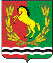 АДМИНИСТРАЦИЯМУНИЦИПАЛЬНОГО ОБРАЗОВАНИЯ РЯЗАНОВСКИЙ СЕЛЬСОВЕТ
АСЕКЕЕВСКОГО РАЙОНА ОРЕНБУРГСКОЙ ОБЛАСТИПОСТАНОВЛЕНИЕ =====================================================================13.01.2022                                       с. Рязановка                                         № 01-пОб изменении (о присвоении, уточнении) адреса земельного участка, находящегося в собственности Абдурашидова Х.Ф.В соответствии с постановлением Правительства Российской Федерации от 19.11.2014 № 1221 «Об утверждении Правил присвоения, изменения и аннулирования адресов», руководствуясь Уставом муниципального образования Рязановский сельсовет, Администрация Рязановского сельсовета постановляет: Присвоить адрес земельному участку находящемуся в собственности Абдурашидова Хамида Файзирахмановича площадью 2664 кв.м. :  Оренбургская область, Асекеевский муниципальный район, сельское поселение, Рязановский сельсовет, Рязановка село,  Центральная улица, дом 15 (пятнадцать).Настоящее постановление вступает в силу после его подписания.Глава муниципального образования                                              А.В. БрусиловРазослано: прокурору района, администрации района, в дело, Абдурашидову Х.Ф.